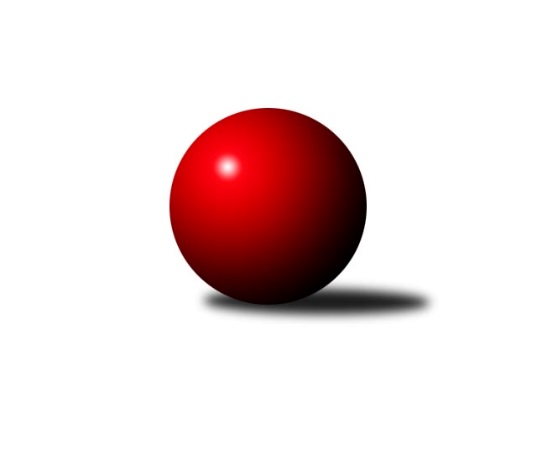 Č.2Ročník 2013/2014	21.9.2013Nejlepšího výkonu v tomto kole: 3315 dosáhlo družstvo: TJ Spartak Přerov1. KLZ 2013/2014Výsledky 2. kolaSouhrnný přehled výsledků:TJ Sokol Duchcov	- SKK  Náchod	5:3	3201:3151	11.0:13.0	21.9.KK Zábřeh	- Sokol Spořice	6:2	3133:3042	14.0:10.0	21.9.TJ Sokol Husovice	- TJ Valašské Meziříčí	3:5	3149:3278	10.0:14.0	21.9.KK Konstruktiva Praha 	- KK Blansko 	6:2	3246:3188	14.0:10.0	21.9.KC Zlín	- KK Slavia Praha	2:6	3023:3138	9.5:14.5	21.9.TJ Spartak Přerov	- TJ Nový Jičín ˝A˝	7:1	3315:3151	17.5:6.5	21.9.Tabulka družstev:	1.	KK Slavia Praha	2	2	0	0	13.0 : 3.0 	30.5 : 17.5 	 3222	4	2.	KK Zábřeh	2	2	0	0	13.0 : 3.0 	26.0 : 22.0 	 3200	4	3.	TJ Valašské Meziříčí	2	2	0	0	11.0 : 5.0 	27.5 : 20.5 	 3312	4	4.	KK Konstruktiva Praha	2	1	1	0	10.0 : 6.0 	27.0 : 21.0 	 3124	3	5.	TJ Sokol Duchcov	2	1	1	0	9.0 : 7.0 	23.0 : 25.0 	 3181	3	6.	SKK  Náchod	2	1	0	1	9.0 : 7.0 	26.0 : 22.0 	 3233	2	7.	TJ Spartak Přerov	2	1	0	1	8.0 : 8.0 	25.5 : 22.5 	 3220	2	8.	TJ Sokol Husovice	2	0	1	1	7.0 : 9.0 	22.0 : 26.0 	 3180	1	9.	Sokol Spořice	2	0	1	1	6.0 : 10.0 	21.0 : 27.0 	 3021	1	10.	KK Blansko	2	0	0	2	4.0 : 12.0 	21.0 : 27.0 	 3250	0	11.	KC Zlín	2	0	0	2	4.0 : 12.0 	20.0 : 28.0 	 3104	0	12.	TJ Nový Jičín ˝A˝	2	0	0	2	2.0 : 14.0 	18.5 : 29.5 	 3168	0Podrobné výsledky kola:	 TJ Sokol Duchcov	3201	5:3	3151	SKK  Náchod	Olga Bučková	141 	 143 	 140 	161	585 	 3:1 	 521 	 124	131 	 142	124	Šárka Majerová	Simona Koutníková *1	114 	 126 	 127 	148	515 	 1:3 	 524 	 130	136 	 142	116	Dana Adamů	Nikol Plačková	140 	 146 	 130 	143	559 	 4:0 	 454 	 126	101 	 121	106	Nina Brožková *2	Růžena Svobodová	137 	 131 	 123 	109	500 	 0.5:3.5 	 561 	 145	131 	 143	142	Lucie Moravcová	Markéta Hofmanová	122 	 128 	 155 	136	541 	 2.5:1.5 	 523 	 130	128 	 135	130	Petra Vlčková	Adéla Kolaříková	127 	 133 	 119 	122	501 	 0:4 	 568 	 140	147 	 155	126	Michaela Kučerovározhodčí: střídání: *1 od 7. hodu Magdalena Holecová, *2 od 101. hodu Petra DuškováNejlepší výkon utkání: 585 - Olga Bučková	 KK Zábřeh	3133	6:2	3042	Sokol Spořice	Dana Wiedermannová	138 	 144 	 133 	129	544 	 2:2 	 540 	 122	126 	 138	154	Renata Rybářová	Lenka Horňáková *1	118 	 119 	 126 	120	483 	 2:2 	 489 	 121	131 	 119	118	Martina Kuželová	Pavlína Keprtová	127 	 116 	 132 	136	511 	 1:3 	 511 	 138	124 	 134	115	Miriam Nocarová	Romana Švubová	115 	 120 	 146 	142	523 	 2:2 	 515 	 116	135 	 133	131	Jitka Jindrová	Jitka Killarová	138 	 133 	 139 	153	563 	 4:0 	 489 	 114	132 	 121	122	Ivana Březinová	Olga Ollingerová	117 	 125 	 132 	135	509 	 3:1 	 498 	 124	119 	 124	131	Lucie Tauerovározhodčí: střídání: *1 od 61. hodu Lenka KubováNejlepší výkon utkání: 563 - Jitka Killarová	 TJ Sokol Husovice	3149	3:5	3278	TJ Valašské Meziříčí	Markéta Gabrhelová	147 	 118 	 153 	141	559 	 3:1 	 523 	 134	131 	 122	136	Martina Zimáková	Zuzana Kolaříková	150 	 141 	 122 	128	541 	 3:1 	 504 	 131	128 	 115	130	Kristýna Štreichová	Monika Smutná	122 	 132 	 128 	133	515 	 0:4 	 557 	 128	137 	 144	148	Klára Zubajová	Renata Konečná *1	112 	 123 	 122 	127	484 	 0:4 	 589 	 139	141 	 162	147	Natálie Topičová	Pavlína Procházková	136 	 138 	 138 	143	555 	 3:1 	 551 	 134	133 	 130	154	Vendula Šebková	Veronika Štáblová	121 	 108 	 133 	133	495 	 1:3 	 554 	 138	155 	 138	123	Alena Kantnerovározhodčí: střídání: *1 od 28. hodu Lucie KelpenčevováNejlepší výkon utkání: 589 - Natálie Topičová	 KK Konstruktiva Praha 	3246	6:2	3188	KK Blansko 	Eva Kopřivová	140 	 161 	 133 	115	549 	 2:2 	 566 	 137	139 	 143	147	Zdeňka Ševčíková	Veronika Petrov	150 	 133 	 142 	142	567 	 3:1 	 512 	 117	139 	 117	139	Zuzana Musilová	Marie Chlumská	137 	 136 	 139 	145	557 	 3:1 	 532 	 150	133 	 126	123	Soňa Daňková	Martina Čapková	118 	 122 	 139 	130	509 	 1:3 	 549 	 124	140 	 130	155	Lucie Nevřivová	Hana Viewegová	129 	 140 	 136 	135	540 	 2:2 	 536 	 135	129 	 157	115	Lenka Kalová st.	Petra Najmanová	127 	 124 	 143 	130	524 	 3:1 	 493 	 125	116 	 116	136	Soňa Lahodová *1rozhodčí: střídání: *1 od 61. hodu Dana MusilováNejlepší výkon utkání: 567 - Veronika Petrov	 KC Zlín	3023	2:6	3138	KK Slavia Praha	Lenka Menšíková	133 	 124 	 117 	117	491 	 0.5:3.5 	 535 	 133	136 	 131	135	Naděžda Dobešová	Eliška Kubáčková *1	122 	 102 	 125 	117	466 	 0:4 	 540 	 136	136 	 138	130	Vladimíra Šťastná	Hana Kubáčková	123 	 121 	 134 	115	493 	 1:3 	 525 	 133	136 	 117	139	Šárka Marková	Šárka Nováková	123 	 151 	 130 	134	538 	 3:1 	 504 	 129	126 	 125	124	Jana Račková	Barbora Divílková st.	136 	 116 	 132 	132	516 	 2:2 	 519 	 115	135 	 148	121	Helena Gruszková	Bohdana Jankových	133 	 141 	 111 	134	519 	 3:1 	 515 	 129	128 	 131	127	Vlasta Kohoutovározhodčí: střídání: *1 od 61. hodu Ivana PitronováNejlepší výkon utkání: 540 - Vladimíra Šťastná	 TJ Spartak Přerov	3315	7:1	3151	TJ Nový Jičín ˝A˝	Gabriela Helisová	139 	 154 	 159 	134	586 	 3:1 	 563 	 135	138 	 122	168	Martina Hrdinová	Martina Janyšková *1	120 	 120 	 138 	115	493 	 1:3 	 539 	 139	144 	 131	125	Petra Abelová	Kamila Katzerová	139 	 146 	 152 	133	570 	 3:1 	 536 	 155	128 	 126	127	Michaela Nožičková	Michaela Sedláčková	134 	 148 	 135 	126	543 	 3.5:0.5 	 491 	 122	116 	 127	126	Dana Viková	Kristýna Strouhalová	133 	 162 	 134 	156	585 	 4:0 	 536 	 132	126 	 126	152	Nela Pristandová	Jana Holubová	138 	 142 	 116 	142	538 	 3:1 	 486 	 117	131 	 117	121	Marie Kolářovározhodčí: střídání: *1 od 61. hodu Kateřina FajdekováNejlepší výkon utkání: 586 - Gabriela HelisováPořadí jednotlivců:	jméno hráče	družstvo	celkem	plné	dorážka	chyby	poměr kuž.	Maximum	1.	Lucie Moravcová 	SKK  Náchod	579.00	376.5	202.5	4.0	2/2	(597)	2.	Klára Zubajová 	TJ Valašské Meziříčí	575.50	367.0	208.5	4.5	2/2	(594)	3.	Markéta Hofmanová 	TJ Sokol Duchcov	573.00	380.0	193.0	2.0	2/2	(605)	4.	Olga Bučková 	TJ Sokol Duchcov	569.00	369.0	200.0	1.5	2/2	(585)	5.	Natálie Topičová 	TJ Valašské Meziříčí	568.50	376.0	192.5	1.0	2/2	(589)	6.	Lucie Nevřivová 	KK Blansko 	567.00	374.5	192.5	4.0	2/2	(585)	7.	Michaela Kučerová 	SKK  Náchod	563.50	375.5	188.0	1.5	2/2	(568)	8.	Vendula Šebková 	TJ Valašské Meziříčí	562.50	375.5	187.0	1.0	2/2	(574)	9.	Markéta Gabrhelová 	TJ Sokol Husovice	558.50	358.5	200.0	2.5	1/1	(559)	10.	Martina Hrdinová 	TJ Nový Jičín ˝A˝	556.00	354.5	201.5	3.0	2/2	(563)	11.	Zdeňka Ševčíková 	KK Blansko 	553.50	368.5	185.0	1.5	2/2	(566)	12.	Alena Kantnerová 	TJ Valašské Meziříčí	553.00	367.5	185.5	1.5	2/2	(554)	13.	Kristýna Strouhalová 	TJ Spartak Přerov	552.50	351.0	201.5	2.5	2/2	(585)	14.	Vladimíra Šťastná 	KK Slavia Praha	552.50	367.0	185.5	3.0	2/2	(565)	15.	Pavlína Procházková 	TJ Sokol Husovice	550.50	349.5	201.0	3.0	1/1	(555)	16.	Lenka Kalová  st.	KK Blansko 	548.00	375.0	173.0	3.0	2/2	(560)	17.	Zuzana Kolaříková 	TJ Sokol Husovice	545.50	370.0	175.5	5.0	1/1	(550)	18.	Bohdana Jankových 	KC Zlín	543.50	362.0	181.5	5.0	2/2	(568)	19.	Soňa Daňková 	KK Blansko 	543.00	371.0	172.0	5.0	2/2	(554)	20.	Kamila Katzerová 	TJ Spartak Přerov	540.00	348.5	191.5	4.0	2/2	(570)	21.	Barbora Divílková  st.	KC Zlín	539.50	349.0	190.5	4.0	2/2	(563)	22.	Šárka Majerová 	SKK  Náchod	539.50	359.0	180.5	3.5	2/2	(558)	23.	Dana Wiedermannová 	KK Zábřeh	539.50	359.5	180.0	4.0	2/2	(544)	24.	Šárka Marková 	KK Slavia Praha	539.50	365.5	174.0	6.0	2/2	(554)	25.	Nikol Plačková 	TJ Sokol Duchcov	539.00	372.5	166.5	8.0	2/2	(559)	26.	Vlasta Kohoutová 	KK Slavia Praha	538.00	360.5	177.5	3.0	2/2	(561)	27.	Olga Ollingerová 	KK Zábřeh	537.50	347.0	190.5	3.5	2/2	(566)	28.	Michaela Sedláčková 	TJ Spartak Přerov	536.50	368.0	168.5	5.5	2/2	(543)	29.	Hana Viewegová 	KK Konstruktiva Praha 	536.50	371.5	165.0	7.5	2/2	(540)	30.	Šárka Nováková 	KC Zlín	535.50	372.0	163.5	7.0	2/2	(538)	31.	Dana Adamů 	SKK  Náchod	534.50	353.0	181.5	4.0	2/2	(545)	32.	Jana Holubová 	TJ Spartak Přerov	530.00	360.5	169.5	2.5	2/2	(538)	33.	Monika Smutná 	TJ Sokol Husovice	528.50	360.0	168.5	7.0	1/1	(542)	34.	Petra Vlčková 	SKK  Náchod	528.50	362.5	166.0	4.5	2/2	(534)	35.	Veronika Petrov 	KK Konstruktiva Praha 	527.00	358.0	169.0	2.0	2/2	(567)	36.	Marie Chlumská 	KK Konstruktiva Praha 	527.00	358.0	169.0	6.5	2/2	(557)	37.	Martina Zimáková 	TJ Valašské Meziříčí	526.50	353.0	173.5	7.0	2/2	(530)	38.	Renata Rybářová 	Sokol Spořice	526.50	355.5	171.0	2.5	2/2	(540)	39.	Eva Kopřivová 	KK Konstruktiva Praha 	524.50	351.0	173.5	6.0	2/2	(549)	40.	Romana Švubová 	KK Zábřeh	523.00	353.0	170.0	4.5	2/2	(523)	41.	Marie Kolářová 	TJ Nový Jičín ˝A˝	518.00	358.0	160.0	5.5	2/2	(550)	42.	Nela Pristandová 	TJ Nový Jičín ˝A˝	517.00	361.5	155.5	8.5	2/2	(536)	43.	Pavlína Keprtová 	KK Zábřeh	513.50	349.5	164.0	2.5	2/2	(516)	44.	Adéla Kolaříková 	TJ Sokol Duchcov	510.00	344.5	165.5	4.5	2/2	(519)	45.	Martina Čapková 	KK Konstruktiva Praha 	509.50	340.0	169.5	5.0	2/2	(510)	46.	Lucie Tauerová 	Sokol Spořice	507.00	332.0	175.0	4.0	2/2	(516)	47.	Miriam Nocarová 	Sokol Spořice	506.50	344.0	162.5	5.5	2/2	(511)	48.	Veronika Štáblová 	TJ Sokol Husovice	505.50	357.0	148.5	6.0	1/1	(516)	49.	Lucie Kelpenčevová 	TJ Sokol Husovice	498.00	341.0	157.0	5.0	1/1	(498)	50.	Hana Kubáčková 	KC Zlín	496.00	350.5	145.5	8.5	2/2	(499)	51.	Dana Viková 	TJ Nový Jičín ˝A˝	493.50	356.5	137.0	9.5	2/2	(496)	52.	Ivana Březinová 	Sokol Spořice	490.50	340.5	150.0	7.0	2/2	(492)	53.	Martina Kuželová 	Sokol Spořice	490.00	338.5	151.5	10.5	2/2	(491)	54.	Lenka Menšíková 	KC Zlín	484.00	339.0	145.0	7.5	2/2	(491)		Lenka Hrdinová 	TJ Nový Jičín ˝A˝	593.00	375.0	218.0	2.0	1/2	(593)		Gabriela Helisová 	TJ Spartak Přerov	586.00	368.0	218.0	2.0	1/2	(586)		Lenka Horňáková 	KK Zábřeh	577.00	369.0	208.0	6.0	1/2	(577)		Jitka Killarová 	KK Zábřeh	563.00	350.0	213.0	0.0	1/2	(563)		Soňa Lahodová 	KK Blansko 	551.00	366.0	185.0	5.0	1/2	(551)		Lenka Kubová 	KK Zábřeh	549.00	390.0	159.0	9.0	1/2	(549)		Markéta Jandíková 	TJ Valašské Meziříčí	548.00	356.0	192.0	2.0	1/2	(548)		Martina Janyšková 	TJ Spartak Přerov	545.00	348.0	197.0	4.0	1/2	(545)		Ivana Pitronová 	KC Zlín	544.00	369.0	175.0	2.0	1/2	(544)		Petra Abelová 	TJ Nový Jičín ˝A˝	539.00	365.0	174.0	2.0	1/2	(539)		Michaela Nožičková 	TJ Nový Jičín ˝A˝	536.00	363.0	173.0	4.0	1/2	(536)		Naděžda Dobešová 	KK Slavia Praha	535.00	367.0	168.0	3.0	1/2	(535)		Petra Najmanová 	KK Konstruktiva Praha 	524.00	358.0	166.0	8.0	1/2	(524)		Simona Koutníková 	TJ Sokol Duchcov	523.00	372.0	151.0	8.0	1/2	(523)		Michaela Divišová 	SKK  Náchod	522.00	364.0	158.0	5.0	1/2	(522)		Dana Musilová 	KK Blansko 	521.00	352.0	169.0	8.0	1/2	(521)		Helena Gruszková 	KK Slavia Praha	519.00	355.0	164.0	5.0	1/2	(519)		Jitka Jindrová 	Sokol Spořice	515.00	365.0	150.0	11.0	1/2	(515)		Zuzana Musilová 	KK Blansko 	512.00	341.0	171.0	5.0	1/2	(512)		Růžena Smrčková 	KK Slavia Praha	509.00	341.0	168.0	2.0	1/2	(509)		Jana Račková 	KK Slavia Praha	504.00	336.0	168.0	3.0	1/2	(504)		Kristýna Štreichová 	TJ Valašské Meziříčí	504.00	350.0	154.0	6.0	1/2	(504)		Růžena Svobodová 	TJ Sokol Duchcov	500.00	361.0	139.0	12.0	1/2	(500)		Kateřina Fajdeková 	TJ Spartak Přerov	497.00	356.0	141.0	7.0	1/2	(497)		Eva Jelínková 	Sokol Spořice	485.00	353.0	132.0	6.0	1/2	(485)		Kateřina Kohoutová 	KK Konstruktiva Praha 	475.00	334.0	141.0	6.0	1/2	(475)Sportovně technické informace:Starty náhradníků:registrační číslo	jméno a příjmení 	datum startu 	družstvo	číslo startu
Hráči dopsaní na soupisku:registrační číslo	jméno a příjmení 	datum startu 	družstvo	Program dalšího kola:3. kolo28.9.2013	so	10:00	TJ Nový Jičín ˝A˝ - KC Zlín	28.9.2013	so	10:00	Sokol Spořice - TJ Spartak Přerov	28.9.2013	so	10:00	KK Blansko  - KK Zábřeh	28.9.2013	so	11:00	SKK  Náchod - KK Konstruktiva Praha 	28.9.2013	so	13:00	TJ Valašské Meziříčí - TJ Sokol Duchcov	28.9.2013	so	13:30	KK Slavia Praha - TJ Sokol Husovice	Nejlepší šestka kola - absolutněNejlepší šestka kola - absolutněNejlepší šestka kola - absolutněNejlepší šestka kola - absolutněNejlepší šestka kola - dle průměru kuželenNejlepší šestka kola - dle průměru kuželenNejlepší šestka kola - dle průměru kuželenNejlepší šestka kola - dle průměru kuželenNejlepší šestka kola - dle průměru kuželenPočetJménoNázev týmuVýkonPočetJménoNázev týmuPrůměr (%)Výkon1xNatálie TopičováVal. Meziříčí5891xNatálie TopičováVal. Meziříčí110.535891xGabriela HelisováPřerov5861xOlga BučkováDuchcov 108.185851xKristýna StrouhalováPřerov5851xVeronika PetrovKonstruktiva 107.535671xOlga BučkováDuchcov 5851xGabriela HelisováPřerov107.465861xKamila KatzerováPřerov5701xZdeňka ŠevčíkováBlansko107.345661xMichaela KučerováSKK  Náchod5681xKristýna StrouhalováPřerov107.28585